ОБЩИЕ СВЕДЕНИЯВид практики Производственная.Тип практикиПедагогическая практика.Способы проведения практикиСтационарная. Сроки, форма проведения и продолжительность практикиМесто проведения практикив профильных организациях, деятельность которых соответствует профилю образовательной программы в соответствии с договорами о практической подготовке;в структурном подразделении университета, предназначенном для проведения практической подготовки:Институт «Академия имени Маймонида»При необходимости рабочая программа практики может быть адаптирована для условий проведения практики в дистанционном формате.Форма промежуточной аттестациидевятый семестр – зачет с оценкойдесятый семестр – зачет с оценкойДля лиц с ограниченными возможностями здоровья и инвалидов место прохождения практики учитывает особенности их психофизического развития, индивидуальные возможности, состояние здоровья и требования по доступности. При необходимости для прохождения практики создаются специальные рабочие места в соответствии с характером нарушений, а также с учетом выполняемых обучающимся-инвалидом или обучающимся с ОВЗ трудовых функций, вида профессиональной деятельности и характера труда.Место практики в структуре ОПОППроизводственная практика Педагогическая практика относится к части, формируемой участниками образовательных отношений.Во время прохождения практики используются результаты обучения, полученные в ходе изучения предшествующих дисциплин и прохождения предшествующих практик:Методика преподавания профессиональных дисциплин;Чтение партитур;Дирижирование;Практикум по дирижированию.Данная практика закрепляет и развивает практико-ориентированные результаты обучения дисциплин, освоенных студентом на предшествующем ей периоде, в соответствии с определенными ниже компетенциями. В дальнейшем, полученный на практике опыт профессиональной деятельности, применяется при прохождении последующих практик и выполнении выпускной квалификационной работы.ЦЕЛИ И ЗАДАЧИ ПРАКТИКИЦель Производственной практики:подготовка студента к самостоятельной продуктивной педагогической работе в учебных заведениях начального и среднего специального музыкального образования.  Задачи Производственной практики:обретение будущим педагогом обширных и ценных практических навыков, необходимых в будущей профессионально-педагогической деятельности; применение на практике теоретических основ дирижирования, инструментовки и чтения партитур; освоение методологических принципов преподавания профессиональных дисциплин через собственный практический опыт студента; изучение методической литературы, посвященной вопросам дирижирования, инструментоведения, чтения партитур, инструментовки; практическое освоение педагогического репертуара. ФОРМИРУЕМЫЕ КОМПЕТЕНЦИИ, ИНДИКАТОРЫ ДОСТИЖЕНИЯ КОМПЕТЕНЦИЙ, СООТНЕСЁННЫЕ С ПЛАНИРУЕМЫМИ РЕЗУЛЬТАТАМИ ОБУЧЕНИЯ ПО ПРАКТИКЕСТРУКТУРА И ОБЪЕМ ПРАКТИКИ ПО ВИДАМ ЗАНЯТИЙОбщая трудоёмкость Производственной практики составляет:Структура практики для обучающихся по видам занятий: (очная форма обучения)СОДЕРЖАНИЕ И СТРУКТУРА ПРАКТИКИИНДИВИДУАЛЬНОЕ ЗАДАНИЕ НА ПРАКТИКУИндивидуальное задание обучающегося на практику составляется руководителем практики и включает в себя типовые задания и частные задания для каждого обучающегося, отражающие специфику деятельности организации практики на базе структурных подразделений университета.Типовые задания на практикуУчащимся рекомендуется:проведение индивидуальных занятий с учеником по курсу «Дирижирование» в течение учебного года по соответствующей учебной программе; составление индивидуального и поурочного планов с обоснованием выбора педагогического репертуара; составление характеристики на ученика с выявлением конкретных психолого-педагогических проблем и обоснованием примененных способов их решения; проведение контрольного урока по всему курсу. Основная цель самостоятельной работы студентов в ходе данного вида практики заключается в формировании выверенной эстетической позиции музыканта-исполнителя. Важнейшими задачами являются закрепление и осмысление знаний и навыков, полученных при изучении цикла специальных дисциплин, а также в интенсивном поиске и отборе информации, способной помочь при решении актуальных проблем организации и реализации собственного исполнительского творчества. Частные индивидуальные задания на практикуСодержательная часть частного индивидуального задания на практику для каждого обучающегося составляется руководителем практики в зависимости от функциональных особенностей материально-технического обеспечения помещений университета, предназначенных для проведения практической подготовки. Обучающийся вправе участвовать в формировании списка своих задач, учитывая особенности осуществляемой им при этом научной деятельности или для повышения эффективности подготовки выпускной квалификационной работы.РЕЗУЛЬТАТЫ ПРАКТИКИ, КРИТЕРИИ УРОВНЯ СФОРМИРОВАННОСТИ КОМПЕТЕНЦИЙ, СИСТЕМА И ШКАЛА ОЦЕНИВАНИЯСоотнесение планируемых результатов практики с уровнями сформированности компетенцийОЦЕНОЧНЫЕ СРЕДСТВА ДЛЯ ТЕКУЩЕГО КОНТРОЛЯ УСПЕВАЕМОСТИ И ПРОМЕЖУТОЧНОЙ АТТЕСТАЦИИ Проверка достижения результатов обучения по практике осуществляется в рамках текущей и промежуточной аттестации.Текущий контроль успеваемости по практикеПри проведении текущего контроля по практике проверяется уровень сформированности у обучающихся компетенций, указанных в разделе 3 настоящей программы с применением оценочных средств:деловая игра;творческая работа;проект;Критерии оценивания текущего контроля выполнения заданий практикиПромежуточная аттестация успеваемости по практикеПромежуточная аттестации проводится в форме зачета с оценкой.Оценка определяется по совокупности результатов текущего контроля успеваемости, и оценки на зачете (защита отчета по практике).Формами отчетности по итогам практики являются:дневник практики, (заполняется обучающимся и содержит ежедневные записи о проделанной работе);заключение руководителя практики от профильной организации;письменный отчет о практике;Критерии оценки промежуточной аттестации практикиСИСТЕМА И ШКАЛА ОЦЕНИВАНИЯ СФОРМИРОВАННОСТИ КОМПЕТЕНЦИЙОценка по практике выставляется обучающемуся с учётом результатов текущей и промежуточной аттестации.Система оцениванияОБЕСПЕЧЕНИЕ ОБРАЗОВАТЕЛЬНОГО ПРОЦЕССА ДЛЯ ЛИЦ С ОГРАНИЧЕННЫМИ ВОЗМОЖНОСТЯМИ ЗДОРОВЬЯПрактика для обучающихся из числа инвалидов и лиц с ограниченными возможностями здоровья (далее – ОВЗ) организуется и проводится на основе индивидуального личностно-ориентированного подхода.Обучающиеся из числа инвалидов и лиц с ОВЗ могут проходить практику как совместно с другими обучающимися (в Производственной группе), так и индивидуально (по личному заявлению).Обучающиеся данной категории могут проходить практику в профильных организациях (на предприятиях, в учреждениях), определенных для Производственной группы, в которой они обучаются, если это не создает им трудностей в прохождении практики и освоении программы практики.При наличии необходимых условий для освоения программы практики и выполнения индивидуального задания (или возможности создания таких условий) практика обучающихся данной категории может проводиться в структурных подразделениях университета.При определении места практики для обучающихся из числа инвалидов и лиц с ОВЗ особое внимание уделяется безопасности труда и оснащению (оборудованию) рабочего места. Рабочие места, предоставляемые предприятием (организацией, учреждением), должны (по возможности) обеспечивать беспрепятственное нахождение указанным лицом на своем рабочем месте для выполнения трудовых функций.При необходимости рабочая программа практики может быть адаптирована для лиц с ограниченными возможностями здоровья.Индивидуальные задания формируются руководителем практики от университета с учетом особенностей психофизического развития, индивидуальных возможностей и состояния здоровья каждого конкретного обучающегося данной категории и должны соответствовать требованиям выполнимости и посильности.Объем, темп, формы работы устанавливаются индивидуально для каждого обучающегося данной категории. В зависимости от нозологии максимально снижаются противопоказанные (зрительные, звуковые, мышечные и др.) нагрузки.Применяются методы, учитывающие динамику и уровень работоспособности обучающихся из числа инвалидов и лиц с ОВЗ. Осуществляется комплексное сопровождение инвалидов и лиц с ОВЗ во время прохождения практики, которое включает в себя учебно-методическую и психолого-педагогическую помощь и контроль со стороны руководителей практики от университета и от предприятия (организации, учреждения), корректирование (при необходимости) индивидуального задания и программы практики.Учебно-методические материалы представляются в формах, доступных для изучения студентами с особыми образовательными потребностями с учетом нозологических групп инвалидов.При необходимости, обучающемуся предоставляется дополнительное время для подготовки ответа и (или) защиты отчета.МАТЕРИАЛЬНО-ТЕХНИЧЕСКОЕ ОБЕСПЕЧЕНИЕ ПРАКТИКИМатериально-техническое обеспечение практики соответствует требованиям ФГОС и включает в себя специально оборудованный актовый зал, соответствующий действующим санитарным и противопожарным нормам, а также требованиям техники безопасности при проведении учебных и научно-производственных работ.УЧЕБНО-МЕТОДИЧЕСКОЕ И ИНФОРМАЦИОННОЕ ОБЕСПЕЧЕНИЕ ПРОИЗВОДСТВЕННОЙ ДИСЦИПЛИНЫ (МОДУЛЯ)ИНФОРМАЦИОННОЕ ОБЕСПЕЧЕНИЕ УЧЕБНОГО ПРОЦЕССАРесурсы электронной библиотеки, информационно-справочные системы и профессиональные базы данных: Перечень программного обеспечения ЛИСТ УЧЕТА ОБНОВЛЕНИЙ РАБОЧЕЙ ПРОГРАММЫ ПРАКТИКИВ рабочую программу практики внесены изменения/обновления и утверждены на заседании кафедры:Министерство науки и высшего образования Российской ФедерацииМинистерство науки и высшего образования Российской ФедерацииФедеральное государственное бюджетное образовательное учреждениеФедеральное государственное бюджетное образовательное учреждениевысшего образованиявысшего образования«Российский государственный университет им. А.Н. Косыгина«Российский государственный университет им. А.Н. Косыгина(Технологии. Дизайн. Искусство)»(Технологии. Дизайн. Искусство)»Институт «Академия имени Маймонида»Кафедра Симфонического дирижирования и струнных инструментовРАБОЧАЯ ПРОГРАММАПРОИЗВОДСТВЕННОЙ ПРАКТИКИРАБОЧАЯ ПРОГРАММАПРОИЗВОДСТВЕННОЙ ПРАКТИКИРАБОЧАЯ ПРОГРАММАПРОИЗВОДСТВЕННОЙ ПРАКТИКИПедагогическая практикаПедагогическая практикаПедагогическая практикаУровень образования СпециалитетСпециалитетСпециальность53.05.02Художественное руководство оперно-симфоническим оркестром и академическом хоромСпециализацияХудожественное руководство оперно-симфоническим оркестромХудожественное руководство оперно-симфоническим оркестромСрок освоения образовательной программы по очной форме обучения5 лет5 летФорма обученияочнаяочнаяРабочая программа Производственной практики основной профессиональной образовательной программы высшего образования, рассмотрена и одобрена на заседании кафедры, протокол № 14 от 31.05.2021 г.Рабочая программа Производственной практики основной профессиональной образовательной программы высшего образования, рассмотрена и одобрена на заседании кафедры, протокол № 14 от 31.05.2021 г.Рабочая программа Производственной практики основной профессиональной образовательной программы высшего образования, рассмотрена и одобрена на заседании кафедры, протокол № 14 от 31.05.2021 г.Рабочая программа Производственной практики основной профессиональной образовательной программы высшего образования, рассмотрена и одобрена на заседании кафедры, протокол № 14 от 31.05.2021 г.Разработчик рабочей программы Производственной практики:Разработчик рабочей программы Производственной практики:Разработчик рабочей программы Производственной практики:Разработчик рабочей программы Производственной практики:Ст. преподаватель            А.О. Гордон      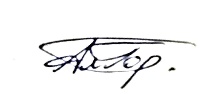 Заведующий кафедрой:            В.А. Понькин                               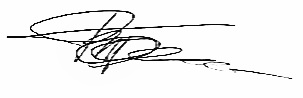 семестрформа проведения практикипродолжительность практикиДевятый, Десятыйнепрерывно (выделяется один период)2 недели + 2 неделиКод и наименование компетенцииКод и наименование индикаторадостижения компетенцииПланируемые результаты обучения при прохождении практикиУК-2 Способен определять круг задач в рамках поставленной цели и выбирать оптимальные способы их решения, исходя из действующих правовых норм, имеющихся ресурсов и ограниченийИД-УК-2.2 Оценка решения поставленных задач в зоне своей ответственности в соответствии с запланированными результатами контроля, корректировка способов решения профессиональных задач- знает основные особенности организации образовательного процесса и методической работы, владеет методами актуализации применяемых музыкально-педагогических методик;УК-3 Способен осуществлять социальное взаимодействие и реализовывать свою роль в командеИД-УК-3.2 Анализ возможных последствий личных действий в социальном взаимодействии и командной работе, и построение продуктивного взаимодействия с учетом этого- планирует образовательный процесс, осуществляет поиск решений проблемных ситуаций на основе анализа актуальных музыкально-педагогических технологий;ПК-4 Способен проводить учебные занятия по профессиональным дисциплинам (модулям) образовательных программ высшего, среднего профессионального и дополнительного профессионального образования по специальностям подготовки дирижеров исполнительских коллективов и осуществлять оценку результатов освоения дисциплин (модулей) в процессе промежуточной аттестацииИД-ПК-4.1 Знание основ инструментоведения, оркестровки и аранжировки в теоретическом и историческом ракурсе- формирует новые педагогические технологии в области музыкального образования и осуществляет их адаптацию в практической деятельности.ПК-4 Способен проводить учебные занятия по профессиональным дисциплинам (модулям) образовательных программ высшего, среднего профессионального и дополнительного профессионального образования по специальностям подготовки дирижеров исполнительских коллективов и осуществлять оценку результатов освоения дисциплин (модулей) в процессе промежуточной аттестацииИД-ПК-4.2 Применение на практике базовых принципов оркестровки и аранжировки- формирует новые педагогические технологии в области музыкального образования и осуществляет их адаптацию в практической деятельности.ПК-4 Способен проводить учебные занятия по профессиональным дисциплинам (модулям) образовательных программ высшего, среднего профессионального и дополнительного профессионального образования по специальностям подготовки дирижеров исполнительских коллективов и осуществлять оценку результатов освоения дисциплин (модулей) в процессе промежуточной аттестацииИД-ПК-4.3 Изучение актуальных методик для решения художественно-исполнительских задач и оценки результатов их выполнения в процессе творческой деятельности- формирует новые педагогические технологии в области музыкального образования и осуществляет их адаптацию в практической деятельности.ПК-5 Способен проводить учебные занятия по профессиональным дисциплинам (модулям) образовательных программ среднего профессионального и дополнительного профессионального образования по направлениям подготовки дирижеров исполнительских коллективов и осуществлять оценку результатов освоения дисциплин (модулей) в процессе промежуточной аттестацииИД-ПК-5.1 Знание основ общей музыкальной и дирижерской педагогики- знает и применяет на практике базовые принципы музыкальной педагогики- изучает актуальные методики для решения художественно-исполнительских, а также педагогических задач, и оценки результатов их выполненияПК-5 Способен проводить учебные занятия по профессиональным дисциплинам (модулям) образовательных программ среднего профессионального и дополнительного профессионального образования по направлениям подготовки дирижеров исполнительских коллективов и осуществлять оценку результатов освоения дисциплин (модулей) в процессе промежуточной аттестацииИД-ПК-5.2 Применение на практике базовых принципов музыкальной педагогики- знает и применяет на практике базовые принципы музыкальной педагогики- изучает актуальные методики для решения художественно-исполнительских, а также педагогических задач, и оценки результатов их выполненияПК-5 Способен проводить учебные занятия по профессиональным дисциплинам (модулям) образовательных программ среднего профессионального и дополнительного профессионального образования по направлениям подготовки дирижеров исполнительских коллективов и осуществлять оценку результатов освоения дисциплин (модулей) в процессе промежуточной аттестацииИД-ПК-5.3 Изучение актуальных методик для решения художественно-исполнительских задач и оценки результатов их выполнения- знает и применяет на практике базовые принципы музыкальной педагогики- изучает актуальные методики для решения художественно-исполнительских, а также педагогических задач, и оценки результатов их выполненияпо очной форме обучения – 6з.е.216час.Структура и объем практикиСтруктура и объем практикиСтруктура и объем практикиСтруктура и объем практикиСтруктура и объем практикиСтруктура и объем практикивсего, часАудиторная, внеаудиторная и иная контактная работа, часАудиторная, внеаудиторная и иная контактная работа, часпрактическая подготовка: самостоятельная работа обучающегося формы текущего контроля успеваемости, промежуточной аттестациивсего, часпрактическая подготовка:лекции, часпрактическая подготовка: практические занятия, часпрактическая подготовка: самостоятельная работа обучающегося формы текущего контроля успеваемости, промежуточной аттестации9 семестр1083474Практическое занятие. Тема №1Методическая работа.Формы текущего контроля:СобеседованиеПрактическое занятие. Тема №2.Формы текущего контроля:СобеседованиеЗачет с оценкойФормы текущего контроля:Собеседование10 семестр1082484Практическое занятие. Тема №1Методическая работа.Формы текущего контроля:СобеседованиеПрактическое занятие. Тема №2.Формы текущего контроля:СобеседованиеЗачет с оценкойФормы текущего контроля:СобеседованиеВСЕГО:21658158Наименование этапов практикиТрудоемкость, часСодержание практической работы,включая аудиторную, внеаудиторную и иную контактную работу, а также самостоятельную работу обучающегосяФормы текущего контроля успеваемостиВосьмой семестрВосьмой семестрВосьмой семестрВосьмой семестрОрганизационный2организационное собрание для разъяснения целей, задач, содержания и порядка прохождения практики;определение исходных данных, цели и методов выполнения задания;формулировка и распределение задач для формирования индивидуальных заданий;анализ индивидуального задания и его уточнение;составление плана-графика практики;согласование индивидуального задания по прохождению практики;разработка и утверждение индивидуальной программы практики;СобеседованиеОсновной54Практическая работа (работа по месту практики):1. Выполнение типового практического задания:Методическая работа. 2. Выполнение частного практического задания:Активная педагогическая практика.3. Ведение дневника практики.Собеседование по этапам прохождения практики с определением качества фактически выполненных частей индивидуального задания на практику:наблюдение за выполнением практических работ,проверка выполненного раздела программы практики,экспертная оценка выполнения практических заданий,проверка дневника практики,контрольные прослушивания при проведении практики, анализ промежуточных результатов практической работы.Заключительный2обобщение результатов индивидуальной работы на практике; проверка полноты и правильности выполнения общего задания, составление отчетов по практике на основе аналитических материалов и практических результатов по итогам практики;оформление дневника практики. написание отчета по практике на основе аналитических материалов по результатам исследования;защита отчета по практике на зачете.Собеседование по этапам прохождения практики с определением качества фактически выполненных частей индивидуального задания на практику:представление обучающимся:практического и документарного материала в соответствии с индивидуальным заданием по практику,дневника практики,отчета по практике.Уровни сформированности компетенцииОценка в пятибалльной системепо результатам текущей и промежуточной аттестацииПоказатели уровня сформированности Показатели уровня сформированности Показатели уровня сформированности Уровни сформированности компетенцииОценка в пятибалльной системепо результатам текущей и промежуточной аттестацииуниверсальной(-ых) компетенции(-й)общепрофессиональной(-ых) компетенцийпрофессиональной(-ых)компетенции(-й)Уровни сформированности компетенцииОценка в пятибалльной системепо результатам текущей и промежуточной аттестацииУК-2ИД-УК-2.2УК-3ИД-УК-3.2ПК-4:
ИД-ПК-4.1ИД-ПК-4.2ИД-ПК-4.3ПК-5:
ИД-ПК-5.1ИД-ПК-5.2ИД-ПК-5.3высокийотлично– демонстрирует исчерпывающие знания в области современных психолого-педагогических и музыкально-психологических концепций о природе индивидуальности обучающихся, своеобразии музыкальности, специальных и творческих способностей, различных формах учебной работы; отчетливо понимает роль и значение той или иной формы работы в рамках преподаваемой дисциплины; - широко использует навыки планирования и организации образовательного процесса, применяя результативные для решения задач музыкально-педагогические методики; - показывает высокие творческие способности в формировании на основе анализа различных систем и методов в области музыкальной педагогики собственных педагогических принципов и методов обучения, критически оценивать их эффективность; –демонстрирует способность свободно ориентироваться в основной учебно-методической литературе и пользоваться ею в соответствии с поставленными задачами; проводить учебные занятия по дирижированию на различных уровнях образования;повышенныйхорошо– демонстрирует хорошие знания в области современных психолого-педагогических и музыкально-психологических концепций о природе индивидуальности обучающихся, своеобразии музыкальности, специальных и творческих способностей, различных формах учебной работы; хорошо понимает роль и значение той или иной формы работы в рамках преподаваемой дисциплины; - уверенно использует навыки планирования и организации образовательного процесса, применяя результативные для решения задач музыкально-педагогические методики; - показывает хорошие творческие способности в формировании на основе анализа различных систем и методов в области музыкальной педагогики собственных педагогических принципов и методов обучения, критически оценивать их эффективность; –демонстрирует способность уверенно ориентироваться в основной учебно-методической литературе и пользоваться ею в соответствии с поставленными задачами; проводить учебные занятия по дирижированию на различных уровнях образования;базовыйудовлетворительно– демонстрирует достаточные знания в области современных психолого-педагогических и музыкально-психологических концепций о природе индивидуальности обучающихся, своеобразии музыкальности, специальных и творческих способностей, различных формах учебной работы; в достаточном объеме понимает роль и значение той или иной формы работы в рамках преподаваемой дисциплины;- использует навыки планирования и организации образовательного процесса, применяя результативные для решения задач музыкально-педагогические методики; - показывает удовлетворительные способности в формировании на основе анализа различных систем и методов в области музыкальной педагогики собственных педагогических принципов и методов обучения, критически оценивать их эффективность; –демонстрирует способность на удовлетворительном уровне ориентироваться в основной учебно-методической литературе и пользоваться ею в соответствии с поставленными задачами; проводить учебные занятия по дирижированию на различных уровнях образования;низкийнеудовлетворительноОбучающийся:демонстрирует фрагментарные знания теоретического и практического материал, допускает грубые ошибки при его изложении на занятиях и в ходе промежуточной аттестации;не обладает достаточными навыками подбора оркестрового репертуара и составления концертной программы;анализирует оркестровый репертуар в недостаточном объеме, испытывает серьёзные затруднения в применении теоретических знаний, не справляется с решением задач профессиональной направленности высокого уровня сложности, обоснование принятых решений поверхностно или не корректно;демонстрирует отсутствие необходимых творческих способностей в понимании, изложении и практическом использовании профессиональных навыков, демонстрирует отсутствие устойчивых навыков при подготовке и проведении репетиционной работы для реализации концертной деятельности при руководстве оркестромне обладает навыками в области профессиональной коммуникации в составе при руководстве оркестром;коммуникативный статус неудовлетворительныйне ориентируется в исполняемом тексте, не способен давать профессионально грамотные ответы на вопросы жанрово-стилистических особенностей музыкального текстаиспытывает серьёзные затруднения в применении теоретических положений при решении практических задач профессиональной направленности стандартного уровня сложности, не владеет необходимыми для этого навыками и приёмами;не способен проанализировать музыкальное произведение, путается в жанрово-стилевых особенностях произведения;не владеет принципами пространственно-временной организации музыкального произведения, что затрудняет определение стилей и жанров произведения;выполняет задания только по образцу и под руководством преподавателя;ответ отражает отсутствие знаний на базовом уровне теоретического и практического материала в объеме, необходимом для дальнейшей учебы.Обучающийся:демонстрирует фрагментарные знания теоретического и практического материал, допускает грубые ошибки при его изложении на занятиях и в ходе промежуточной аттестации;не обладает достаточными навыками подбора оркестрового репертуара и составления концертной программы;анализирует оркестровый репертуар в недостаточном объеме, испытывает серьёзные затруднения в применении теоретических знаний, не справляется с решением задач профессиональной направленности высокого уровня сложности, обоснование принятых решений поверхностно или не корректно;демонстрирует отсутствие необходимых творческих способностей в понимании, изложении и практическом использовании профессиональных навыков, демонстрирует отсутствие устойчивых навыков при подготовке и проведении репетиционной работы для реализации концертной деятельности при руководстве оркестромне обладает навыками в области профессиональной коммуникации в составе при руководстве оркестром;коммуникативный статус неудовлетворительныйне ориентируется в исполняемом тексте, не способен давать профессионально грамотные ответы на вопросы жанрово-стилистических особенностей музыкального текстаиспытывает серьёзные затруднения в применении теоретических положений при решении практических задач профессиональной направленности стандартного уровня сложности, не владеет необходимыми для этого навыками и приёмами;не способен проанализировать музыкальное произведение, путается в жанрово-стилевых особенностях произведения;не владеет принципами пространственно-временной организации музыкального произведения, что затрудняет определение стилей и жанров произведения;выполняет задания только по образцу и под руководством преподавателя;ответ отражает отсутствие знаний на базовом уровне теоретического и практического материала в объеме, необходимом для дальнейшей учебы.Обучающийся:демонстрирует фрагментарные знания теоретического и практического материал, допускает грубые ошибки при его изложении на занятиях и в ходе промежуточной аттестации;не обладает достаточными навыками подбора оркестрового репертуара и составления концертной программы;анализирует оркестровый репертуар в недостаточном объеме, испытывает серьёзные затруднения в применении теоретических знаний, не справляется с решением задач профессиональной направленности высокого уровня сложности, обоснование принятых решений поверхностно или не корректно;демонстрирует отсутствие необходимых творческих способностей в понимании, изложении и практическом использовании профессиональных навыков, демонстрирует отсутствие устойчивых навыков при подготовке и проведении репетиционной работы для реализации концертной деятельности при руководстве оркестромне обладает навыками в области профессиональной коммуникации в составе при руководстве оркестром;коммуникативный статус неудовлетворительныйне ориентируется в исполняемом тексте, не способен давать профессионально грамотные ответы на вопросы жанрово-стилистических особенностей музыкального текстаиспытывает серьёзные затруднения в применении теоретических положений при решении практических задач профессиональной направленности стандартного уровня сложности, не владеет необходимыми для этого навыками и приёмами;не способен проанализировать музыкальное произведение, путается в жанрово-стилевых особенностях произведения;не владеет принципами пространственно-временной организации музыкального произведения, что затрудняет определение стилей и жанров произведения;выполняет задания только по образцу и под руководством преподавателя;ответ отражает отсутствие знаний на базовом уровне теоретического и практического материала в объеме, необходимом для дальнейшей учебы.Виды работ:100-балльная шкалапятибалльная системаВыполнение типовых заданий индивидуального плана работы, отраженных в дневнике практики;2 - 5Выполнение частных заданий плана работы, отраженных в дневнике практики;2 - 5Подготовка отчетной документации по практике:– дневник практики,2 – 5– заключение руководителя практики от профильной организации/предприятия2 – 5– отчет о прохождении практики2 – 5Итого:2 - 5Форма промежуточной аттестацииКритерии оцениванияШкалы оцениванияШкалы оцениванияНаименование оценочного средстваКритерии оценивания100-балльная системаПяти-балльная системаЗачет с оценкой:СобеседованиеОбучающийся исчерпывающе ответил на вопросы собеседования. В ответе были учтены все аспекты педагогической теории, истории и практики; приведены примеры, отражающие полное овладение контекстом пройденной практики. Обучающийся четко организовал свою подготовительную работу и успешно прошел собеседование на высоком профессиональном уровне.5Зачет с оценкой:СобеседованиеОбучающийся хорошо ответил на вопросы собеседования. В ответе были учтены многие аспекты педагогической теории, истории и практики; приведены примеры, отражающие хорошую степень овладения контекстом пройденной практики. Обучающийся успешно организовал свою подготовительную работу и хорошо прошел собеседование.4Зачет с оценкой:СобеседованиеОбучающийся ответил на вопросы собеседования со значительными неточностями. В ответе были утрачены существенные аспекты педагогической теории, истории и практики; приведены примеры, отражающие неполное овладение контекстом пройденной практики.Обучающийся испытывал трудности с организацией своей подготовительной работы, из-за чего собеседование было пройдено с существенными недочетами.3Зачет с оценкой:СобеседованиеОбучающийся ответил на вопросы собеседования с многочисленными ошибками и искажениями. В ответе были утрачены многие аспекты педагогической теории, истории и практики применения инструментов; не приведены примеры, отражающие овладение контекстом пройденной практики. Обучающийся испытывал непреодолимые трудности с организацией своей подготовительной работы.2Форма контроля 100-балльная системапятибалльная системаТекущий контроль2 - 5Девятый семестрПромежуточная аттестация зачтено (отлично)зачтено (хорошо)зачтено (удовлетворительно)не зачтено (неудовлетворительно)Итого за семестрзачтено (отлично)зачтено (хорошо)зачтено (удовлетворительно)не зачтено (неудовлетворительно)Десятый семестрПромежуточная аттестация (защита отчета по практике)зачтено (отлично)зачтено (хорошо)зачтено (удовлетворительно)не зачтено (неудовлетворительно)Итого за семестрзачтено (отлично)зачтено (хорошо)зачтено (удовлетворительно)не зачтено (неудовлетворительно)№ и наименование учебных аудиторий, лабораторий, мастерских, библиотек, спортзалов, помещений для хранения и профилактического обслуживания учебного оборудования и т.п.Оснащенность учебных аудиторий, лабораторий, мастерских, библиотек, спортивных залов, помещений для хранения и профилактического обслуживания учебного оборудования и т.п.115035, г. Москва, ул. Садовническая, д. 52/45115035, г. Москва, ул. Садовническая, д. 52/45Учебная аудитория для проведения занятий лекционного и семинарского типа, групповых и индивидуальных консультаций, текущего контроля и промежуточной аттестации комплект учебной мебели, технические средства обучения, служащие для представления учебной информации большой аудитории: - Пианино Красный октябрьЭлектрическое пианино Yamaha YDP 161B;комплект учебной мебели, пульты; - наборы демонстрационного оборудования и учебно-наглядных пособий, обеспечивающих тематические иллюстрации, соответствующие рабочей программе дисциплины.№ п/пАвтор(ы)Наименование изданияВид издания (учебник, УП, МП и др.)ИздательствоГод изданияАдрес сайта ЭБС или электронного ресурса (заполняется для изданий в электронном виде)Количество экземпляров в библиотеке Университета 1234567812.1 Основная литература, в том числе электронные издания12.1 Основная литература, в том числе электронные издания12.1 Основная литература, в том числе электронные издания12.1 Основная литература, в том числе электронные издания12.1 Основная литература, в том числе электронные издания12.1 Основная литература, в том числе электронные издания1Варламов Д. И., Тремзина О. С.Ауфтакт в дирижированииУчебно-методическое пособиеСаратовская государственная консерватория им. Л. В. Собинова2014https://e.lanbook.com/book/72101 2Вейнгартнер Ф.О дирижированииМонографияСПб.: Композитор2015http://e.lanbook.com/book/63274 3Малько Н. А. Основы техники дирижированияМонографияСПб.: Композитор2015https://e.lanbook.com/book/73040 12.2 Дополнительная литература, в том числе электронные издания 12.2 Дополнительная литература, в том числе электронные издания 12.2 Дополнительная литература, в том числе электронные издания 12.2 Дополнительная литература, в том числе электронные издания 12.2 Дополнительная литература, в том числе электронные издания 12.2 Дополнительная литература, в том числе электронные издания 1Коллектив авторов Исполнительская интерпретация. Музыкальная наука. Музыкальная и театральная педагогика. II часть.Сборник статейСаратовская государственная консерватория им. Л. В. Собинова 2013 https://e.lanbook.com/book/72067 2Корыхалова Н. П.Музыкально-исполнительские терминыУчебное пособиеСПб.: Композитор2007https://e.lanbook.com/book/41038 3Тарасов Л. М., Константинова И. Г.Артуро Тосканини, великий маэстроМонографияСПб.: «Лань», «Планета музыки»2011https://e.lanbook.com/book/1980 4Соболева Н. А.Художественно-невербальная коммуникация и ее преломление в дирижерском исполнительствеМонография Вологодский государственный университет 2014https://e.lanbook.com/book/93102 12.3 Методические материалы (указания, рекомендации по освоению практики авторов РГУ им. А. Н. Косыгина)12.3 Методические материалы (указания, рекомендации по освоению практики авторов РГУ им. А. Н. Косыгина)12.3 Методические материалы (указания, рекомендации по освоению практики авторов РГУ им. А. Н. Косыгина)12.3 Методические материалы (указания, рекомендации по освоению практики авторов РГУ им. А. Н. Косыгина)12.3 Методические материалы (указания, рекомендации по освоению практики авторов РГУ им. А. Н. Косыгина)12.3 Методические материалы (указания, рекомендации по освоению практики авторов РГУ им. А. Н. Косыгина)12.3 Методические материалы (указания, рекомендации по освоению практики авторов РГУ им. А. Н. Косыгина)12.3 Методические материалы (указания, рекомендации по освоению практики авторов РГУ им. А. Н. Косыгина)1Понькин В. А.Методические указания по освоению практики «Производственная практика. Педагогическая практика» Методические указанияУтверждено на заседании кафедры 27 апреля 2021 года протокол №92021ЭИОС№ ппЭлектронные учебные издания, электронные образовательные ресурсыЭБС «Лань» http://www.e.lanbook.com/«Znanium.com» научно-издательского центра «Инфра-М»http://znanium.com/ Электронные издания «РГУ им. А.Н. Косыгина» на платформе ЭБС «Znanium.com» http://znanium.com/Профессиональные базы данных, информационные справочные системы………№п/пПрограммное обеспечениеРеквизиты подтверждающего документа/ Свободно распространяемоеWindows 10 Pro, MS Office 2019 контракт № 18-ЭА-44-19 от 20.05.2019PrototypingSketchUp: 3D modeling for everyoneконтракт № 18-ЭА-44-19 от 20.05.2019V-Ray для 3Ds Max контракт № 18-ЭА-44-19 от 20.05.2019№ ппгод обновления РППхарактер изменений/обновлений с указанием разделаномер протокола и дата заседания кафедры